     Franklin Academy         4th Grade                         Science Fair  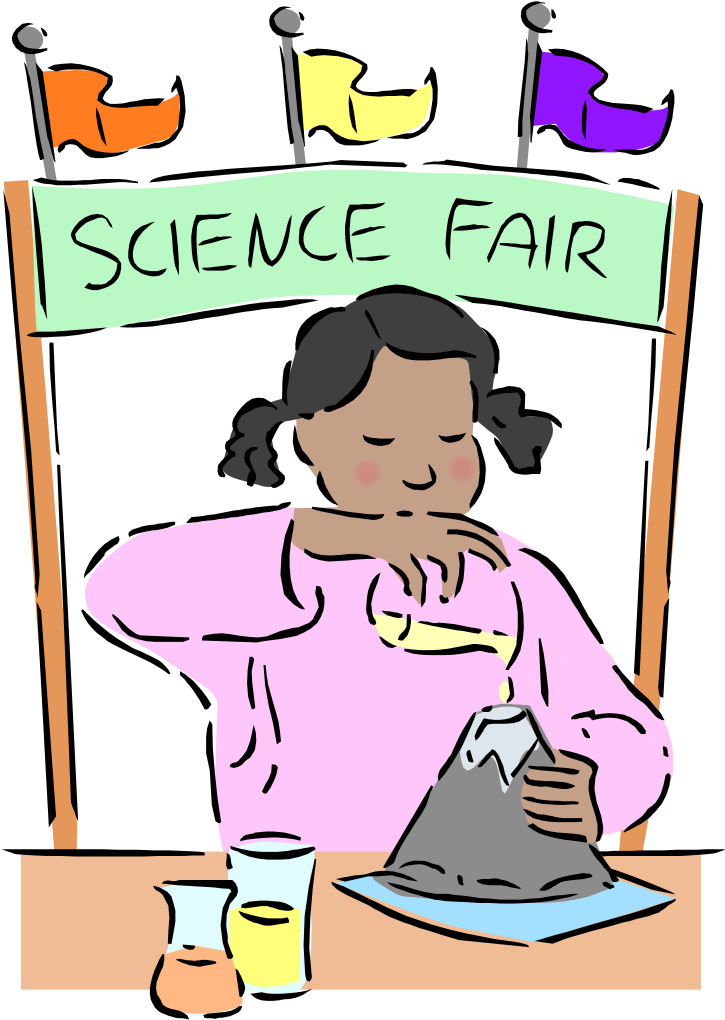 Dear Parents/Guardians: We are excited about the interest in this year’s Science Fair, which will take place on Thursday, June 1, 2018. We want to share with you the following important information. A comprehensive packet accompanies this letter. Kindly read it with your child so both of you understand the purpose for and the process of the project. If you have any questions, please express them to your child’s teacher. We want our budding scientists to have fun and to be safe. It is strongly advised that you supervise any experiments; especially those involving chemicals, electricity, or that require sharp tools. Always insist upon safety gear. These precautions will assure that your child’s inquiry into the magnificent world of science is safe. As your child progresses through the scientific method of inquiry, here are a few suggestions: Be sure that your child keeps a Science Folder with one pocket on each side. In one pocket, he/she should have the Science Fair Project Packet. In the other pocket, he/she should have their Science Fair Planning Form. Experiments that involve plants or animals must start soon so schedule deadlines are met. Students may type the information that will go on the Science Display Board, if they wish. If they wish to write it, it must be very neat and they must print, no cursive please. Students may also enhance their project by using the computer for illustrations (in the form of tables, graphs, clip art, etc.); however, they must include at least 2 student made illustrations. Finally, we encourage parental assistance; however, WE DO NOT SUPPORT parents doing the project for their child. The students will be presenting their experiment in class and they will have to answer questions about their project. Remember, it is the student’s project; we want him/her to take responsibility for it. Be there to help prioritize activities and effectively manage their time.  Please be sure to sign and return the following page to your child’s teacher as soon as possible. Thank you for your encouragement and support. We are certain that all children will have an everlasting learning experience because parents and teachers are so committed to working together for success.                                 Due Dates Friday, May 4:  Title & Problem Statement Hypothesis Monday, May 7:  List of Materials List of procedures Students should be starting and conducting their experiments Friday, May 25:  	Results Data and Conclusions Summary/Abstract 	Applications/Recommendations Acknowledgements and Bibliography  Students should be putting their display boards together as they are working on the project. Projects are due in class, ready to be presented, on Friday, June 1, 2018. 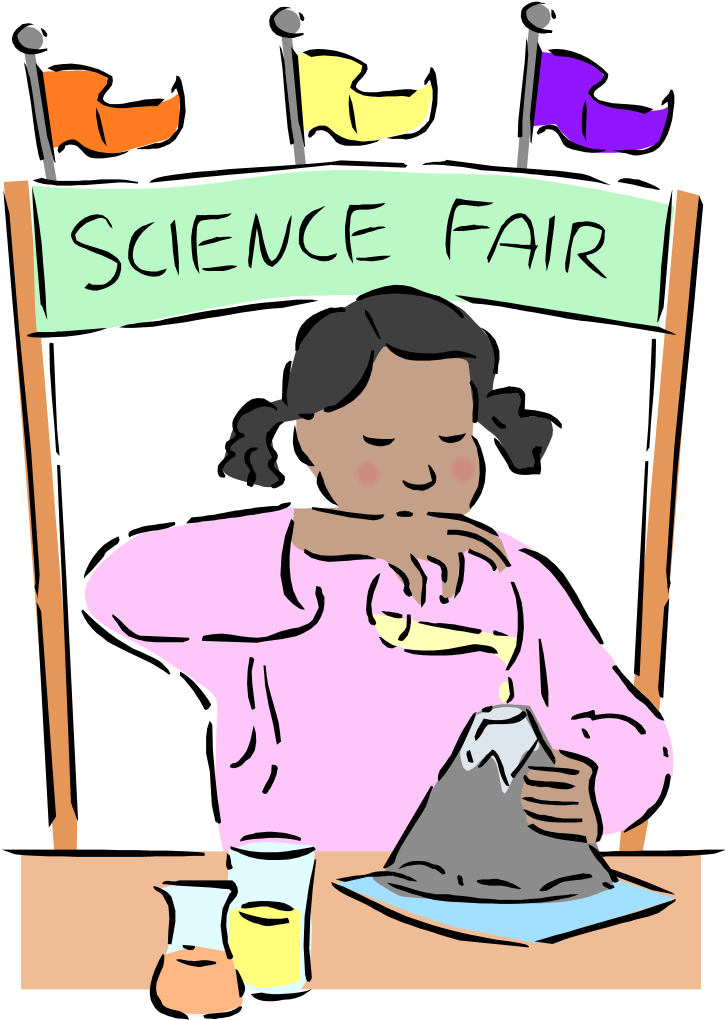 Science Fair Contract I understand that my child must complete a Science Fair Project and that failure to do so will seriously affect his/her Science grade in the fourth quarter. I am aware that I may assist my child in his/her project; however, parents are not allowed to do the project for their child in any way. They may not conduct the experiment for the child or write any part of the report for them. I also understand that it is very important that my child turns in each part of the project on its due date. Also, if the teacher requires that any corrections be made to a part of the project, those corrections are due on the following school day. I understand the due dates are as follows: Students should be starting and conducting their experiments Projects are due in class, ready to be presented, on Friday, June 1, 2018Parent Signature & Date: ___________________ Please keep the copy attached for your records and turn in this sheet, signed, and date Grading Guidelines Attached are the rubrics that will explain, in detail, what the science fair project must include. Below are some other tips and helpful suggestions: Remember that a good project is planned and developed over a period of time. Start planning now!! Display boards may be purchased at Target, Wal-Mart and craft stores. When the experiment is presented, the display board will be used as a visual aide, so be sure the information is LARGE enough for the whole class to see. Be ready to answer questions from the class and the teacher. The entire Science Fair project will be worth 3 grades          (project grade, 2 classwork grades): Science Folder: Students must have all parts of the Student Science Fair Planning Form complete, neatly written, and work must be done by the student. Each part must be turned in on its due date or points will be deducted, as per the teacher’s discretion. Written Report (see attached rubric) Display Board (see attached rubric) Oral Presentation (see attached rubric) Science Fair Display Board  Rubric  Title: The title is phrased as a question 	 	 	          _____ 5 points Problem Statement/Purpose: One or two sentences written on the display board telling what you studied. Tell why you picked your topic             ____  10 points Hypothesis: One sentence written on the display board. It tells how you think the problem can be solved.          	 	 	 	           ____  10 points Materials: All materials listed on the display board, including amounts (1/2 cup) 	 	 	 	 	 	           	 	           ____   5 points Procedure: Tell what you did sequentially (step by step)              ____ 20 points Results: Tell what actually happened 	 	 	          ____ 10 points Conclusions: Did your results prove or disprove your hypothesis?                Write a brief summary.	 	 	 	 	           ____ 10 points                       Neatness and Appearance: Your Science Fair display board and visual display (sample experiment) should be neat and well organized.                                                                             ____ 10 points Difficulty/Creativity: The project should be appropriate for the grade level and a challenge for the student. 	 	 	 	       	 	 	 	 	 	 	     	 	 	 	 	          _____ 10 points Independently Completed: All work is completed by the student           _____ 10 points Total points ________ / 100 points Science Fair Written Report and Oral Presentation Rubric (2 grades will be awarded based on this rubric) Title: The title is phrased as a question 	 	 	          _____ 5 points Problem Statement/Purpose: One or two sentences written on the science fair Science Fair Planning Packet telling what you studied. Tell why you picked 	your topic 	      _____  10 points Hypothesis: One sentence written on the Science Fair Planning Packet. It tells how you think the problem can be solved.                       _____  10 points Materials: All materials listed in the Science Fair Planning Packet, including 	amounts (1/2 cup)  	 	 	 	 	          _____  5 points Procedure: Tell what you did sequentially (step by step)             _____ 10 points Summary/Abstract: A summary of your science fair project. Why did you choose this project, what is the project about; what do you hope to find out?          _____ 10 points Acknowledgements/Bibliography: Who do you want to thank?   ____  5 points  Data: graphs, pictures, charts, surveys, drawings, etc. 	         _____  10 points Conclusions: Did your results prove or disprove your hypothesis?                                                               _____  10 points Application: How can your project benefit others? How can your project be applied in a real life situation.                                                       _____ 10 points Difficulty/Creativity: The project should be appropriate for the grade level and a challenge for the student.      	 	 	 	           _____ 5 points Independently Completed: All work is completed by the student. The paper is free of spelling and grammar mistakes. Student conveys information concisely and informatively during presentation.            _____ 10 points Total points ________ / 100 points My Science Fair Planning Packet Student Science Fair Planning Form           Name _______________________ Use this form to go step by step through the Scientific Method in order to successfully complete your Science Fair Project. It is very important that you meet all due dates. Deadlines will be strictly enforced. This packet goes on the right side of your Science folder. On the left side, you should have your Science Fair Project Packet. If you lose this, you will have to start all over again, so be sure to keep it in your Science Folder and always be sure of where you have placed your Science Folder. TITLE ___________________________ PROBLEM STATEMENT  __________________________________________________________________________________________________________________ HYPOTHESIS  ____________________________________________________________________________________________________________________________________________________________________________________________________________________________________ MATERIALS  ____________________________________________________________________________________________________________________________________________________________________________________________________________________________________ PROCEDURE Number the steps, bullet them, or use transition words (first, second, third, next last, etc.) and skip lines. __________________________________________________________________________________________________________________ ______________________________________ ____________________________________________________________________________________________________________________________________________________________________________________________________________________________________ ______________________________________ ______________________________________________________________________________________________________________________________________________________________________________________________ ______________________________________ ______________________________________________________________________________________________________________________________________________________________________________________________SUMMARY/ABSTRACT  ____________________________________________________________________________________________________________________________________________________________________________________________________________________________________ ______________________________________ ____________________________________________________________________________________________________________________________________________________________________________________________________________________________________ ______________________________________ ____________________________________________________________________________________________________________________________________________________________________________________________________________________________________ ____________________________________________________________________________ BIBLIOGRAPHY All 4th grade students will have one. You only have to do this if you used a reference such as the internet for an article or a website, a magazine, a book, or other reference source. ______________________________________________________________________________________________________________________________________________________________________________________________ ACKNOWLEDGEMENTS  ______________________________________ __________________________________________________________________________________________________________________ DATA If you made a graph or took pictures, made a picture, a chart, or a survey please put them in the Science Folder and label them DATA. Please list any observations below. ______________________________________________________________________________________________________________________________________________________________________________________________CONCLUSIONS  ____________________________________________________________________________________________________________________________________________________________________________________________________________________________________ ____________________________________________________________________________________________________________________________________________________________________________________________________________________________________ APPLICATIONS/RECOMMENDATIONS  ____________________________________________________________________________________________________________________________________________________________________________________________________________________________________ ______________________________________ ____________________________________________________________________________PLANS FOR MY SCIENCE DISPLAY BOARD This space is to be used to list any plans or ideas for your display board. Use the space below to revise any steps of the project that your teacher asked you to redo. Be sure to label what part it is. If you need more space, simply staple some loose-leaf sheets to the last page of this packet. ______________________________________ ____________________________________________________________________________________________________________________________________________________________________________________________________________________________________ ______________________________________ ____________________________________________________________________________________________________________________________________________________________________________________________________________________________________ ______________________________________ ________________________________________________________________________________________________________________________________________________________ Friday, May 4th: Title & Problem Statement Hypothesis Monday, May 7th:  List of Materials  List of procedures Friday, May 25th:   Results Data and Conclusions Summary/Abstract Friday, May 25th:   Applications/Recommendations Acknowledgements and Bibliography  